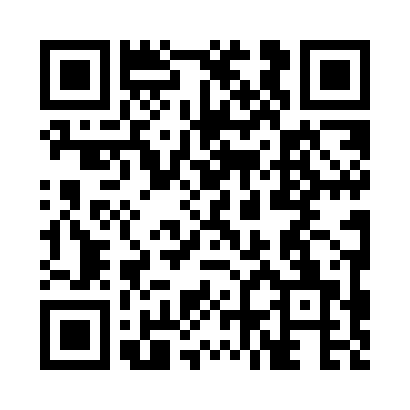 Prayer times for Twilight Park, New York, USAMon 1 Jul 2024 - Wed 31 Jul 2024High Latitude Method: Angle Based RulePrayer Calculation Method: Islamic Society of North AmericaAsar Calculation Method: ShafiPrayer times provided by https://www.salahtimes.comDateDayFajrSunriseDhuhrAsrMaghribIsha1Mon3:415:241:005:038:3610:202Tue3:415:251:015:038:3610:193Wed3:425:251:015:048:3610:194Thu3:435:261:015:048:3610:185Fri3:445:271:015:048:3510:186Sat3:455:271:015:048:3510:177Sun3:465:281:015:048:3510:178Mon3:475:291:025:048:3410:169Tue3:485:291:025:048:3410:1510Wed3:495:301:025:048:3310:1411Thu3:505:311:025:048:3310:1312Fri3:515:321:025:048:3210:1313Sat3:525:321:025:048:3210:1214Sun3:535:331:025:048:3110:1115Mon3:555:341:025:048:3010:1016Tue3:565:351:035:038:3010:0817Wed3:575:361:035:038:2910:0718Thu3:585:371:035:038:2810:0619Fri4:005:371:035:038:2810:0520Sat4:015:381:035:038:2710:0421Sun4:025:391:035:038:2610:0322Mon4:045:401:035:028:2510:0123Tue4:055:411:035:028:2410:0024Wed4:075:421:035:028:239:5925Thu4:085:431:035:028:229:5726Fri4:095:441:035:018:219:5627Sat4:115:451:035:018:209:5428Sun4:125:461:035:018:199:5329Mon4:145:471:035:008:189:5130Tue4:155:481:035:008:179:5031Wed4:165:491:035:008:169:48